T  + 353 1 662 4451 / 662 1577   /   F  + 353 1 662 4729   /   E  info@aicc.ie   /   W  www.aicc.ie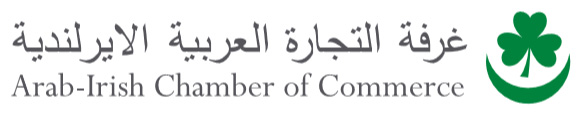 DOCUMENTATION INSTRUCTION FORMArab-Irish Chamber of Commerce34 Fitzwilliam PlaceDublin 2IrelandArab-Irish Chamber of Commerce34 Fitzwilliam PlaceDublin 2IrelandPLEASE FILL IN DETAILS BELOWPLEASE FILL IN DETAILS BELOWPLEASE FILL IN DETAILS BELOWArab-Irish Chamber of Commerce34 Fitzwilliam PlaceDublin 2IrelandArab-Irish Chamber of Commerce34 Fitzwilliam PlaceDublin 2IrelandArab-Irish Chamber of Commerce34 Fitzwilliam PlaceDublin 2IrelandArab-Irish Chamber of Commerce34 Fitzwilliam PlaceDublin 2IrelandArab-Irish Chamber of Commerce34 Fitzwilliam PlaceDublin 2IrelandArab-Irish Chamber of Commerce34 Fitzwilliam PlaceDublin 2IrelandArab-Irish Chamber of Commerce34 Fitzwilliam PlaceDublin 2IrelandArab-Irish Chamber of Commerce34 Fitzwilliam PlaceDublin 2IrelandPOSTArab-Irish Chamber of Commerce34 Fitzwilliam PlaceDublin 2IrelandArab-Irish Chamber of Commerce34 Fitzwilliam PlaceDublin 2IrelandACCOUNT CODEACCOUNT CODEArab-Irish Chamber of Commerce34 Fitzwilliam PlaceDublin 2IrelandArab-Irish Chamber of Commerce34 Fitzwilliam PlaceDublin 2IrelandArab-Irish Chamber of Commerce34 Fitzwilliam PlaceDublin 2IrelandArab-Irish Chamber of Commerce34 Fitzwilliam PlaceDublin 2IrelandDOCUMENTATION REQUIREDDOCUMENTATION REQUIREDDOCUMENTATION REQUIREDDOCUMENTATION REQUIREDDOCUMENTATION REQUIREDDOCUMENTATION REQUIREDDOCUMENTATION REQUIREDDOCUMENTATION REQUIREDDESTINATION          DOCUMENT TYPE   QUANTITY                PROCESSCertification□DEPARTMENT OF FOREIGN AFFAIRS□EMBASSY / CONSULATE□FULL LEGALISATION□RETURN INSTRUCTIONS                        SWIFT POST        □COURIER                                       □COLLECTION                                      □CONTACT DETAILSCONTACT DETAILSCONTACT DETAILSCONTACT DETAILSRETURN INSTRUCTIONS                        SWIFT POST        □COURIER                                       □COLLECTION                                      □YOUR NAMERETURN INSTRUCTIONS                        SWIFT POST        □COURIER                                       □COLLECTION                                      □REFERENCERETURN INSTRUCTIONS                        SWIFT POST        □COURIER                                       □COLLECTION                                      □DATE             RETURN INSTRUCTIONS                        SWIFT POST        □COURIER                                       □COLLECTION                                      □QUOTE NO.    RETURN INSTRUCTIONS                        SWIFT POST        □COURIER                                       □COLLECTION                                      □SPECIAL INSTRUCTION / THIRD PARTY ADDRESS DETAILSSPECIAL INSTRUCTION / THIRD PARTY ADDRESS DETAILSSPECIAL INSTRUCTION / THIRD PARTY ADDRESS DETAILSSPECIAL INSTRUCTION / THIRD PARTY ADDRESS DETAILSSPECIAL INSTRUCTION / THIRD PARTY ADDRESS DETAILS